09.09.2016                                                                                                            № 319Об утверждении Порядка формирования альтернативного  перечня  земельных участков, предназначенных  для предоставления  многодетным семьям          На основании  Закона Пермского края от 1 декабря 2011 г. № 871-ПК «О бесплатном предоставлении земельных участков многодетным семьям в Пермском крае» (в ред. Закона Пермского края от 07.11.2012г №113-ПК администрация Пальского сельского поселения ПОСТАНОВЛЯЕТ:
         1. Утвердить Порядок формирования  альтернативного перечня земельных участков, предназначенных для предоставления многодетным семьям.         2. Постановление вступает в силу со дня его официального  обнародования.         3. Контроль за исполнением настоящего постановления оставляю за собой. 
  УТВЕРЖДЕН                                                                          Постановлением администрации Пальского сельского поселения  №319 от 09.09.2016 ПОРЯДОКформирования альтернативного перечня земельных участков, предназначенных для предоставления многодетным семьямI. Общие положения1.1. Настоящий порядок формирования альтернативного перечня земельных участков, предназначенных для предоставления многодетным семьям (далее – Порядок), разработан в соответствии с Земельным кодексом Российской Федерации, Градостроительным кодексом Российской Федерации, Федеральным законом от 23 июня 2014 г. № 171-ФЗ «О внесении изменений 
в Земельный кодекс Российской Федерации и отдельные законодательные 
акты Российской Федерации», Законом Пермского края от 1 декабря 2011 г. № 871-ПК «О бесплатном предоставлении земельных участков многодетным семьям в Пермском крае» (далее – Закон).1.2.  Под альтернативным перечнем земельных участков, предназначенных для предоставления многодетным семьям (далее – Альтернативный перечень), понимается перечень земельных участков, размер которых менее размеров, установленных частями 2 и 3 статьи 2 Закона, 
но не менее предельного минимального размера, предусмотренного правилами землепользования и застройки для целей образования и предоставления земельных участков, находящихся в государственной или муниципальной собственности, предназначенных для предоставления многодетным семьям 
в собственность бесплатно без торгов и без предварительного согласования мест размещения объектов, для индивидуального жилищного строительства, дачного строительства, ведения личного подсобного хозяйства, ведения крестьянского (фермерского) хозяйства, садоводства, огородничества, животноводства.1.3. Земельные участки, подлежащие включению в Альтернативный перечень, должны иметь следующие размеры:для индивидуального жилищного строительства – от 300 кв. м до 1399 кв. м;иные виды разрешенного использования – от 300 кв. м до 999 кв. м.II. Цель, задача и принципы формирования 
Альтернативного перечня2.1. Основной целью формирования Альтернативного перечня является реализация на территории муниципального образования прав многодетных семей на предоставление им земельных участков в собственность бесплатно 
без проведения торгов и без предварительного согласования мест размещения объектов.2.2. Основными задачами формирования Альтернативного перечня являются:2.2.1. формирование на территории муниципального образования земельных участков для их предоставления многодетным семьям;2.2.2. выявление на территории муниципального образования земельных участков, сформированных и поставленных на государственный кадастровый учет в установленном порядке, для их предоставления многодетным семьям.2.3. Принципы формирования Альтернативного перечня:2.3.1.  соответствие разрешенного вида использования земельных участков, включенных в Альтернативный перечень, документам территориального планирования, Правилам землепользования и застройки, документации по планировке территории;2.3.2.  регулярность обновления информации, содержащейся 
в Альтернативном перечне;2.3.3.  открытость информации о земельных участках, включенных 
в Альтернативный Перечень.III. Форма и содержание Альтернативного перечня3.1. Альтернативный перечень должен содержать характеристики земельных участков, включая их местоположение, кадастровые номера, площадь и вид разрешенного использования.3.2. Ведение Альтернативного перечня осуществляется в соответствии 
с формой согласно приложению к настоящему Порядку.3.3. Альтернативный перечень, изменения и дополнения к нему, утверждаются нормативным актом органа местного самоуправления муниципального образования и подлежат опубликованию не позднее 3 дней после утверждения в средствах массовой информации, а также размещению 
на официальном сайте органа местного самоуправления Пермского края.IV. Порядок выполнения работ для включения 
земельных участков в Альтернативный перечень4.1. В целях формирования Альтернативного перечня орган местного самоуправления муниципального образования:проводит мероприятия по выявлению земельных участков, сформированных и поставленных на государственный кадастровый учет 
в установленном порядке;в соответствии с требованиями, установленными Генеральным планом, Правилами землепользования и застройки, Законом, выявляет территории, 
на которых возможно сформировать земельные участки, предназначенные 
для предоставления многодетным семьям;обеспечивает проведение кадастровых работ и постановку земельных участков на государственный кадастровый учет (при необходимости);проводит иные мероприятия.4.2. На основании документации, полученной в результате работ 
по формированию земельных участков, орган местного самоуправления муниципального образования:составляет Альтернативный перечень по форме согласно приложению 
к настоящему Порядку;обеспечивает утверждение Альтернативного перечня в установленном порядке;обеспечивает внесение изменений и дополнений в Альтернативный перечень.V. Внесение изменений и дополнений в Альтернативный перечень5.1. Основаниями внесения изменений и дополнений в Альтернативный перечень являются:исключение из Альтернативного перечня земельных участков, предоставленных многодетным семьям в собственность;включение дополнительно сформированных земельных участков;включение земельных участков, сформированных и поставленных 
на государственный кадастровый учет в установленном порядке, выявленных 
в ходе проведения инвентаризации, иных мероприятий;включение не реализованных иным лицам земельных участков;включение земельных участков, находящихся на территории иного муниципального образования при поступлении такого предложения от иного муниципального образования.Приложениек Порядку формирования альтернативного перечня 
земельных участков, предназначенных для предоставления многодетным семьямФОРМААЛЬТЕРНАТИВНЫЙ ПЕРЕЧЕНЬ земельных участков, предназначенных для предоставления 
многодетным семьям в собственность бесплатно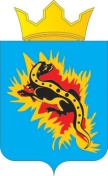 АДМИНИСТРАЦИЯ ПАЛЬСКОГО СЕЛЬСКОГО ПОСЕЛЕНИЯПОСТАНОВЛЕНИЕ                                                           Глава Пальского поселения –глава администрации Пальского сельского  поселения                                                                                 Н.В. Хромина№ п/п Адрес или местоположение земельного участка Кадастровый номер земельного участка Площадь земельного участка Вид разрешенного использования 12345